                                                                           Проект 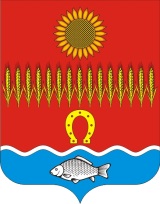   АДМИНИСТРАЦИЯ СОВЕТИНСКОГО СЕЛЬСКОГО ПОСЕЛЕНИЯ                      Неклиновский район Ростовская областьПОСТАНОВЛЕНИЕ___________ 2016 года     					                      № ___«Об утверждении Порядка организации сбора отработанных ртутьсодержащих отходов на территории Советинского сельского поселения»С целью предупреждения загрязнения окружающей среды ртутьсодержащими отходами, усиления контроля за обращением отработанных ртутьсодержащих ламп на территории муниципального образования  Советинского сельского поселения и в соответствии с подпунктом 18 пункта 1 статьи 14 Федерального закона от 06 октября . № 131-ФЗ «Об общих принципах организации местного самоуправления в Российской Федерации», пунктом 1 статьи 8 Федерального закона от 24 июня . № 89-ФЗ «Об отходах производства и потребления», Федеральным законом от 23 ноября . № 261-ФЗ «Об энергосбережении и повышении энергетической эффективности и о внесении изменений в отдельные законодательные акты Российской Федерации», Постановлением Правительства Российской Федерации от 03 сентября . № 681 «Об утверждении Правил обращения с отходами производства и потребления в части осветительных устройств, электрических ламп, ненадлежащие сбор, накопление, использование, обезвреживание, транспортирование и размещение которых может повлечь причинение вреда жизни, здоровью граждан, вреда животным, растениям и окружающей среде», руководствуясь Уставом Советинского сельского поселения Администрация Советинского сельского поселения  ПОСТАНОВЛЯЕТ:1. Утвердить прилагаемый Порядок организации сбора отработанных ртутьсодержащих ламп на территории Советинского  сельского поселения (Приложение № 1).2. Рекомендовать юридическим лицам (независимо от организационно-правовой формы) и индивидуальным предпринимателям, в процессе деятельности которых образуются отработанные ртутьсодержащие лампы, разработать инструкции по организации сбора, накопления, использования, обезвреживания, транспортирования и размещения отработанных ртутьсодержащих ламп применительно к конкретным условиям и назначить в установленном порядке ответственных лиц за обращением с указанными видами отходов.3. Настоящее постановление подлежит обнародованию.4. Контроль над исполнением настоящего постановления оставляю за собой.Глава Советинского  сельского поселения                                                             З.Д.Даливалов                                                                                                                                                                                       Приложение № 1                                                                     к постановлению  Администрации         Советинского сельского поселения                                                    от  ________ 2016 г.  № ___ПОРЯДОКОРГАНИЗАЦИИ СБОРА ОТРАБОТАННЫХ РТУТЬСОДЕРЖАЩИХ ЛАМП НА ТЕРРИТОРИИ СОВЕТИНСКОГО СЕЛЬСКОГО ПОСЕЛЕНИЯ1. ОБЩИЕ ПОЛОЖЕНИЯ1.1. Порядок организации сбора отработанных ртутьсодержащих ламп на территории Советинского  сельского поселения (далее – Порядок) разработан в целях предупреждения загрязнения окружающей среды ртутьсодержащими отходами, снижения их неблагоприятного воздействия на здоровье населения района и среду обитания путем организации системы сбора отработанных ртутьсодержащих ламп.1.2. Требования Порядка распространяются на все муниципальные предприятии и учреждения, управляющие организации, собственников жилья рекомендованы к использованию организациями всех форм собственности и индивидуальными предпринимателями, осуществляющими свою деятельность на территории Советинского сельского поселения.1.3. Порядок разработан в соответствии с Федеральным законом от 24 июня . № 89-ФЗ «Об отходах производства и потребления», Постановлением Правительства РФ от 03 сентября . № 681 «Об утверждении Правил обращения с отходами производства и потребления в части осветительных устройств, электрических ламп, ненадлежащие сбор, накопление, использование, обезвреживание, транспортировка и размещение которых может повлечь причинение вреда жизни, здоровью граждан, вреда животным, растениям и окружающей среде», ГОСТ Р 52105-2003 «Ресурсосбережение. Обращение с отходами. Классификация и методы переработки ртутьсодержащих отходов», Федеральным законом от 30 марта . № 52-ФЗ «О санитарно-эпидемиологическом благополучии населения», Федеральным законом от 06 октября . № 131-ФЗ «Об общих принципах организации местного самоуправления в Российской Федерации», Федеральным законом от 08 августа . № 128-ФЗ «О лицензировании отдельных видов деятельности», СанПиН 2.1.7.1322-03 «Гигиенические требования к размещению и обезвреживанию отходов производства и потребления», ГОСТ 12.3.0.31-81 «Работы с ртутью. Требования безопасности», ГОСТ 25834 «Лампы электрические, маркировка, упаковка, транспортирование и хранение».1.4. Термины и определения, используемые в настоящем Порядке:- «отработанные ртутьсодержащие лампы» - ртутьсодержащие отходы, представляющие собой выведенные из эксплуатации и подлежащие утилизации осветительные устройства и электрические лампы с ртутным заполнением и содержанием ртути не менее 0,01 процента;- «ртутьсодержащие отходы» - любое количество металлической ртути или ее соединений, любые технические устройства, в том числе применяемые в электротехнической промышленности, содержащие ртуть или ее соединения в любых количествах; соединения ртути в любых количествах, независимо от способа применения, которые не имеют соответствующей документации завода-изготовителя и поставщика, изготовленной уполномоченными на это органами и организациями, а также снабженные требуемой документацией, но непригодные к использованию или бесхозные; загрязненные ртутью сверх предельно допустимых концентраций иные материалы и устройства;- «потребители ртутьсодержащих ламп» - юридические лица или индивидуальные предприниматели, не имеющие лицензии на осуществление деятельности по сбору, использованию, обезвреживанию, транспортированию, размещению отходов I - IV класса опасности, а также физические лица, эксплуатирующие осветительные устройства и электрические лампы с ртутным заполнением;- «накопление» - хранение потребителями ртутьсодержащих ламп, за исключением физических лиц, разрешенного в установленном порядке количества отработанных ртутьсодержащих ламп;- «специализированные организации» - юридические лица и индивидуальные предприниматели, осуществляющие сбор, использование, обезвреживание, транспортирование и размещение отработанных ртутьсодержащих ламп, осуществляющие деятельность по сбору, использованию, обезвреживанию, транспортированию, размещению отходов I - IV класса опасности.2. ПОРЯДОК СБОРА ОТРАБОТАННЫХ РТУТЬСОДЕРЖАЩИХ ЛАМП ОТ ЮРИДИЧЕСКИХ ЛИЦ И ИНДИВИДУАЛЬНЫХ ПРЕДПРИНИМАТЕЛЕЙ2.1. Сбор отработанных ртутьсодержащих ламп и иных ртутьсодержащих отходов должен производиться в соответствии с требованиями нормативно-правовой и технической документации.2.2. Юридические лица и индивидуальные предприниматели, в процессе деятельности которых, образуются отработанные ртутьсодержащие лампы и иные ртутьсодержащие отходы, в том числе осуществляющие управление многоквартирными домами на основании заключенного договора или заключивших с собственниками помещений многоквартирного дома договоры на оказание услуг по содержанию и ремонту общего имущества в таком доме, самостоятельно взаимодействуют с организациями, осуществляющим деятельность по сбору, накоплению, транспортированию, с последующей передачей для обезвреживания отработанных ртутьсодержащих ламп и иных ртутьсодержащих отходов в соответствии с природоохранным законодательством (далее - специализированная организация).2.3. Потребители ртутьсодержащих ламп (юридические лица и индивидуальные предприниматели) осуществляют их сбор в специальную тару для накопления транспортных партий в целях последующей передачи специализированным организациям для обезвреживания.Накопление отработанных ртутьсодержащих ламп производится в специально отведенных местах отдельно от других видов отходов и не должно превышать шести месяцев.2.4. Не допускается самостоятельное обезвреживание, использование, транспортирование и размещение отработанных ртутьсодержащих ламп потребителями ртутьсодержащих ламп, а также их накопление в местах, являющихся общим имуществом собственников помещений многоквартирного дома.2.5. Запрещается сбор отработанных ртутьсодержащих ламп, осветительных устройств и приборов, других опасных отходов в местах, предназначенных для сбора бытовых отходов и мусора.3. ПОРЯДОК СБОРА ОТРАБОТАННЫХ РТУТЬСОДЕРЖАЩИХ ЛАМП ОТ НАСЕЛЕНИЯ3.1. Прием отработанных ртутьсодержащих ламп от населения происходит в местах, определенных Администрацией Советинского  сельского поселения в специализированные контейнера по тарифу, установленному специализированной организацией.3.2. Специально определенное место должно быть оборудовано контейнером, обеспечивающим безопасный сбор и накопление отработанных ртутных ламп без повреждения стеклянных колб.3.3. Забор и транспортировку до места утилизации осуществляется сотрудниками специализированной организации. Прошедшие обучение на право обращения с отходами I-IV класса. 3.4. При обращении с ртутьсодержащими отходами запрещается:- выбрасывать ртутьсодержащие отходы в мусорные контейнеры, сливать ртуть в канализацию, закапывать в землю, сжигать загрязненную ртутью тару;- размещать вблизи нагревательных или отопительных приборов;- самостоятельно вскрывать корпуса неисправных ртутных приборов, дополнительно разламывать поврежденные стеклянные ртутные приборы с целью извлечения ртути;- привлекать для работ с ртутью лиц, не прошедших предварительное обучение, и лиц моложе 18 лет.3.5. Сбор, транспортирование, накопление, обезвреживание, использование отработанных ртутьсодержащих ламп, принятых от населения, осуществляется специализированной организацией в соответствии с природоохранным законодательством. 4. ИНФОРМИРОВАНИЕ НАСЕЛЕНИЯ4.1. Информирование о порядке сбора отработанных ртутьсодержащих ламп осуществляется Администрацией Советинского сельского поселения.4.2. Информация о порядке сбора отработанных ртутьсодержащих ламп размещается на официальном сайте Советинского сельского поселения  Неклиновского района, в общедоступных местах на информационных стендах,  по месту нахождения специализированной организации.5. ОТВЕТСТВЕННОСТЬ ЗА НАРУШЕНИЯ ПРАВИЛ ОБРАЩЕНИЯ С ОТРАБОТАННЫМИ РТУТЬСОДЕРЖАЩИМИ ЛАМПАМИ5.1. Контроль за соблюдением требований в области обращения  с отработанными ртутьсодержащими лампами осуществляется органами государственного контроля в области обращения с отходами на объектах хозяйственной и иной деятельности независимо от форм собственности.5.2. За нарушение правил обращения с отработанными ртутьсодержащими лампами потребители несут ответственность в соответствии с действующим законодательством.